Fitted data across all participantsExperiment 1: each plot shows data for subject and phase (see title of each plot) and paddle size (black = small paddle; red = big paddle).  Curves represent logistic regressions.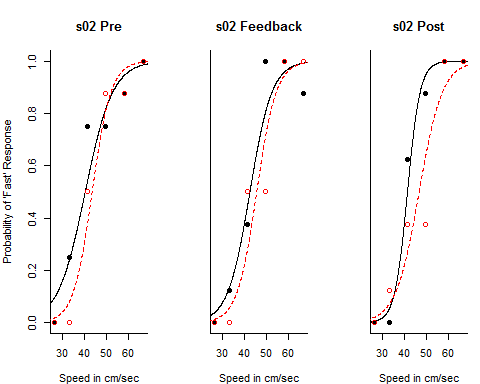 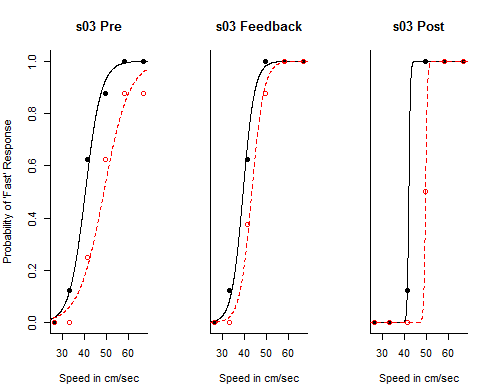 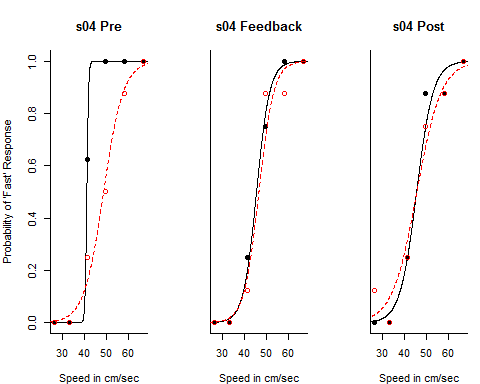 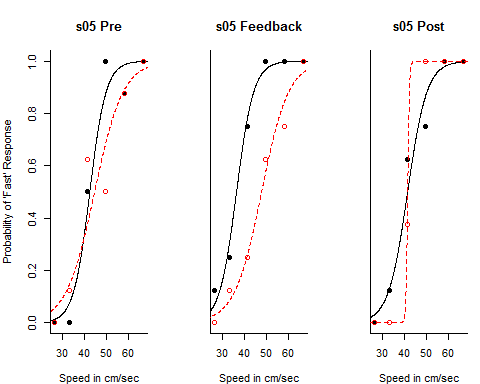 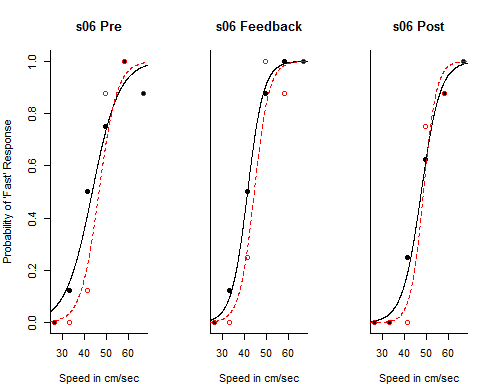 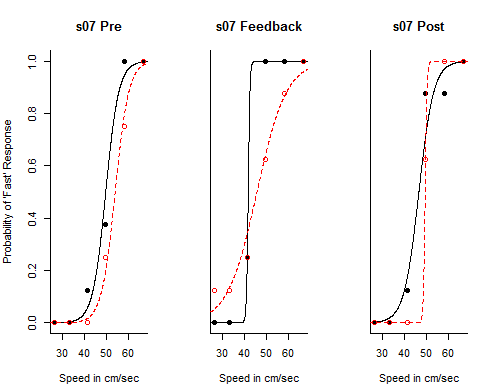 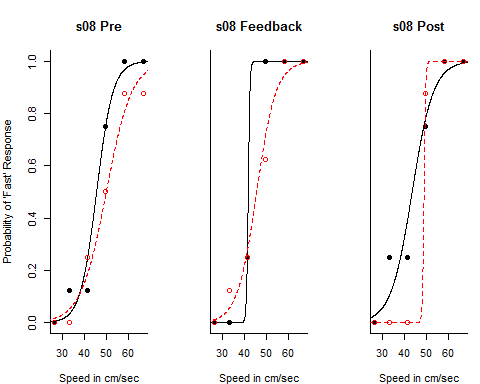 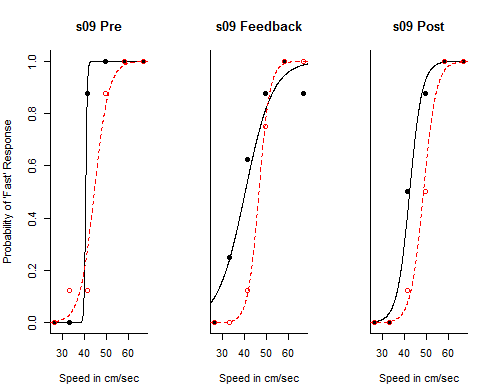 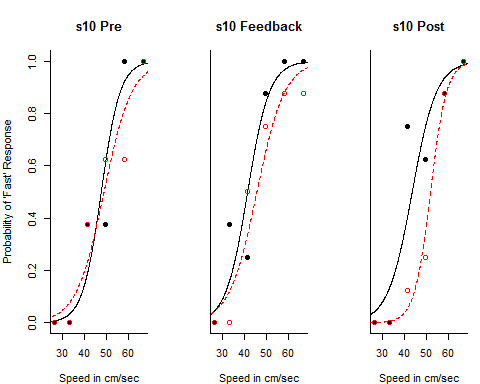 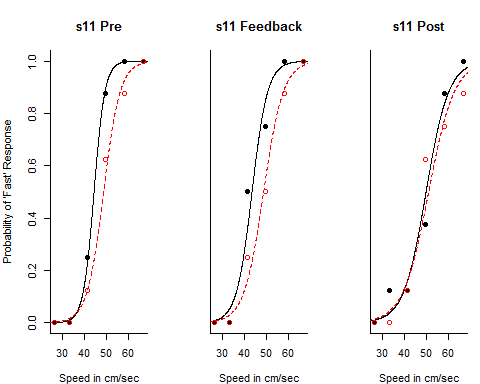 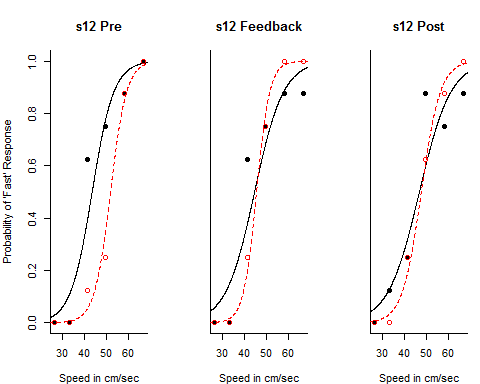 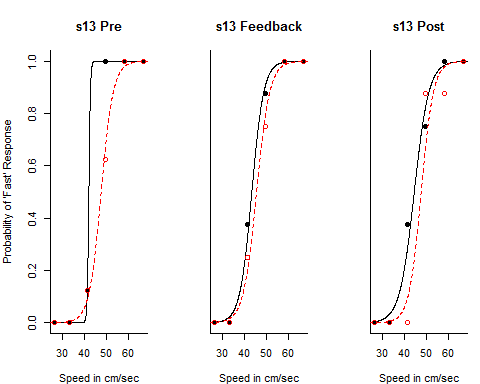 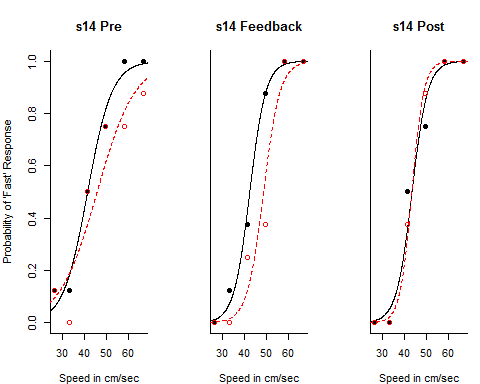 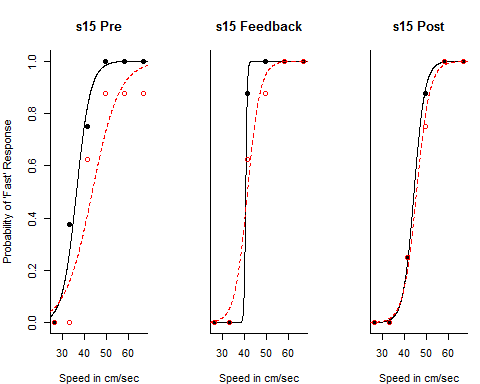 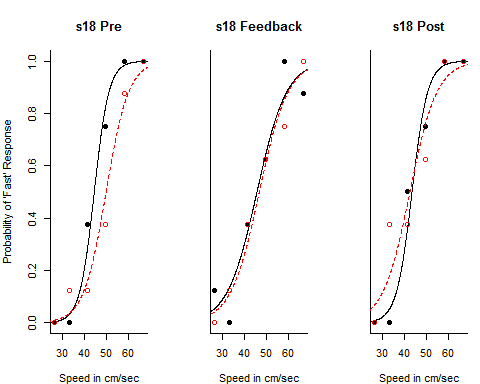 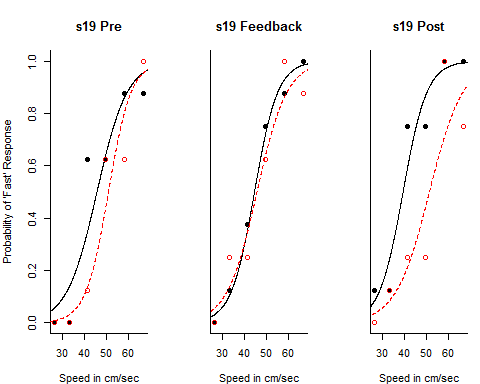 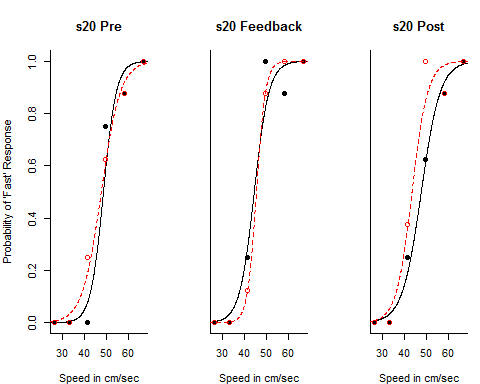 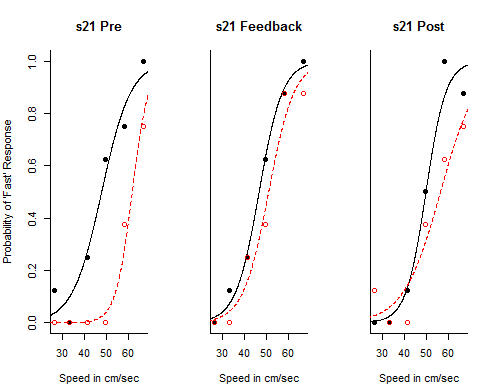 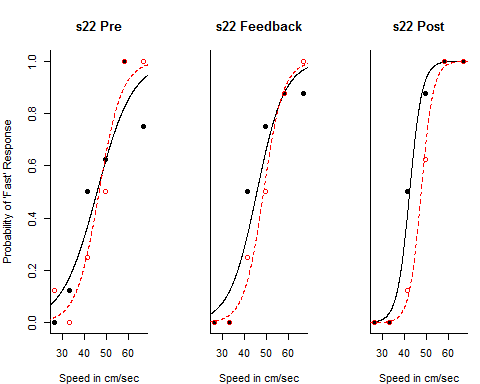 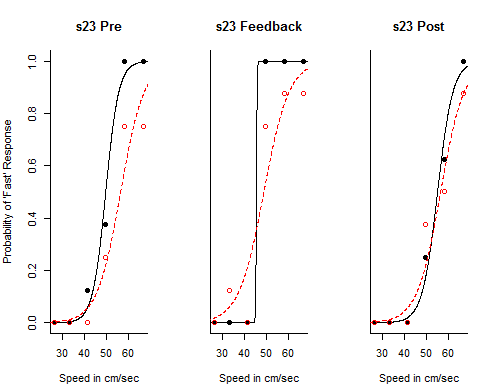 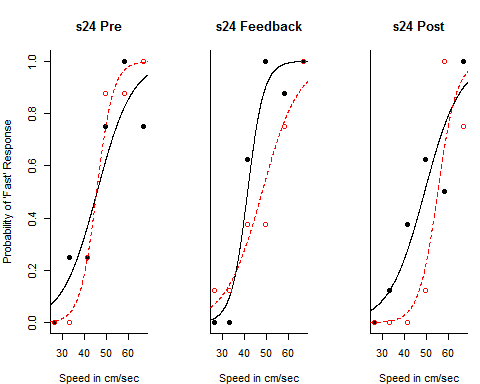 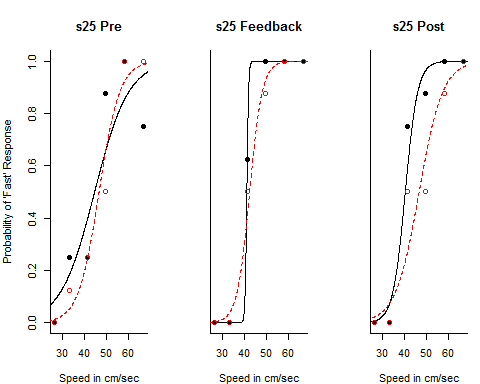 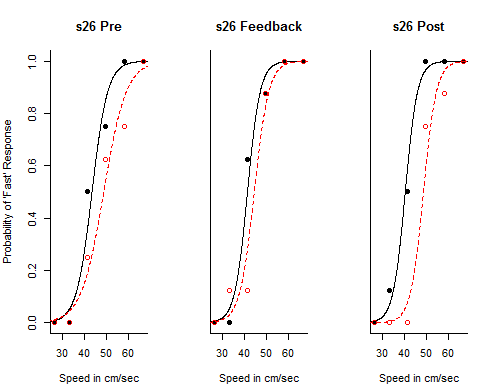 Experiment 2: each plot shows data for subject (see title of each plot) and paddle size (black = small paddle; red = big paddle).  Curves represent logistic regressions.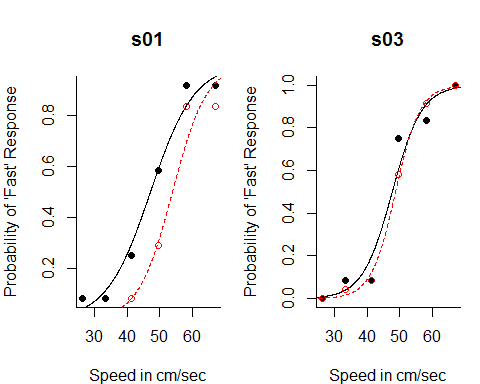 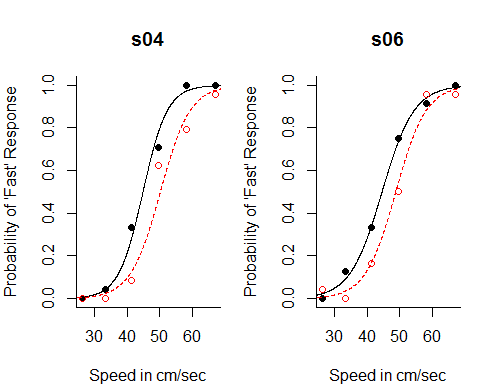 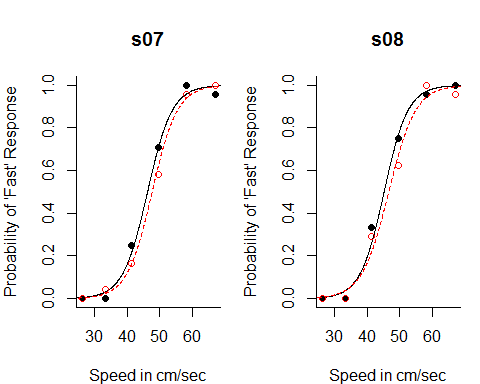 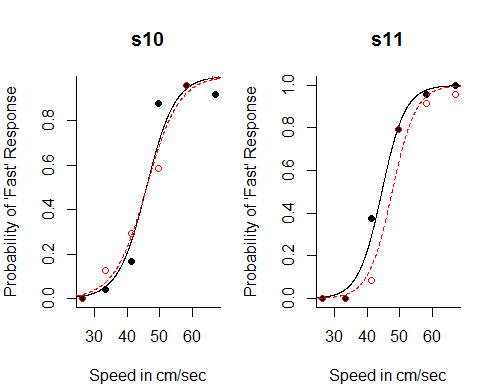 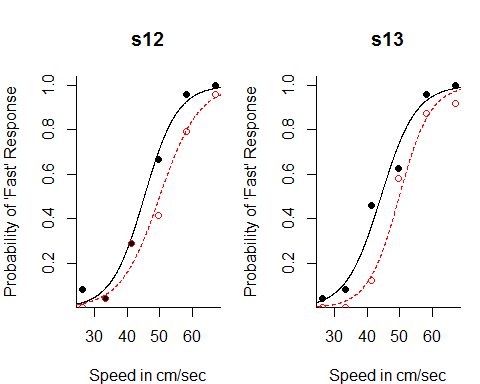 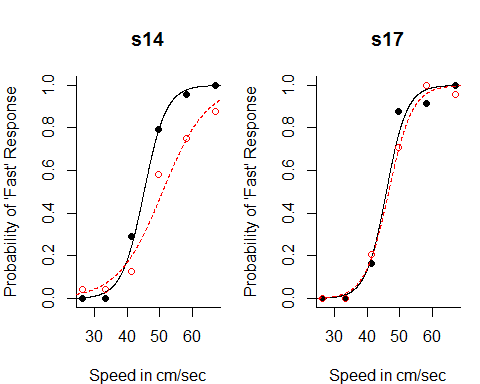 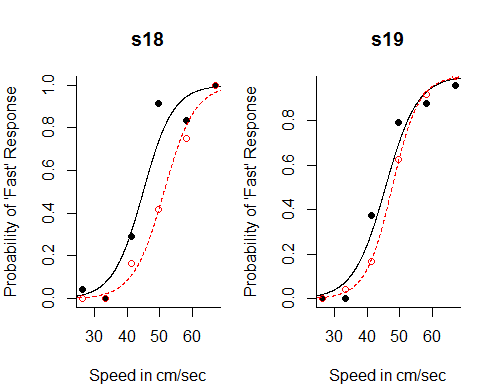 